
Репертуар кавер-группы WEEKEND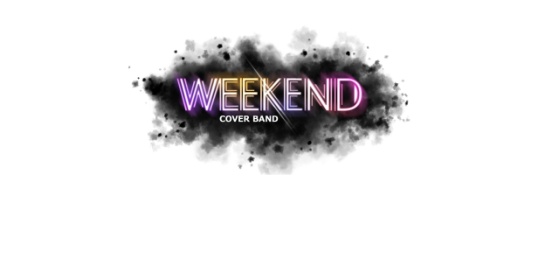 При составлении репертуара группа учитывает тематику мероприятия, возраст гостей, продолжительность выступления и т. д. Если у Вас есть пожелания – отметьте песни, которые вы хотите услышать на празднике. Окончательное формирование плейлиста доверьте нам - в таком случае программа будет построена с учетом ваших музыкальных вкусов, а выступление группы пройдет гармонично и ярко!Зажигательные хиты 70х и 80хAfric Simone – HafananaBoney M- SunnyElvis Presley – Blues Suede ShoesGloria Gaynor – I Will SurviveRay Charles – Hit the Road JackShocking Blue – VenusTina Turner – Simply The BestАгузарова – Ленинградский Рок-н-роллБраво – Дорога в облакаБраво – Любите девушкиГригорий Лепс (Аквариум) – СтаканыЖ. Агузарова – Черный КотКинофильм Стиляги – До свиданья, мама!Мираж – Музыка нас связалаЭ.Пьеха – Замечательный СоседЭй, моряк!Золотые 90еBon Jovi – It’s My LifeCranberries - ZombieMisirlou (Криминальное Чтиво)Modjo – Lady Her Me TonightMoloko – Sing It BackNirvana – Smells Like Teen a SpiritParadisio – BailandoThat’s Way I like It (реклама Дирол)Zdob Si Zdub  – Видели НочьА Студио – Солдат ЛюбвиАгутин – Парень ТемнокожийЕ. Белоусов – Девчонка- ДевчоночкаЗемфира – ИскалаЗемфира – Почему?Маша и Медведи – ЛюбочкаРуки Вверх – он тебя целуетЧичерина - Ту лу лаРомантичные медленные песниГайтана – Мой ВолшебникWet Wet Wet - Love Is All Around (К/ф «Реальная Любовь»)Браво – Я то, что надоAerosmith – I Don’t Miss A Thing (из к-ф Армагеддон)Кузьмин - Сказка в Моей ЖизниГорячий Шоколад – Без Ума от СчастьяWhitney Houston – I Have Nothing Современные хитыAdele – Rolling in the DeepBeyonce – Crazy in LoveBruno Mars – Uptown FunkColdplay – Sky A Full Of StarsDaft Punk – Get LuckyDNCE – Cake By The OceanDua Lipa – One KissImagine Dragons – DemonsJohn Newman – Love Me AgainJustin Timberlake – Can’t stop the feelingLykke Li – I Follow RiversMaroon5 – This LoveMonatik – КружитWeekend – I Feel It Coming Zivert - LifeАйова – Бьет БитАйова – Мама, Когда Я Рядом С НимА-Студио – Тик-ТакБи 2 и Чичерина – Мой рок н роллВера Брежнева – Реальная ЖизньВремя и Стекло – Имя 505Градусы – ГолаяЕлена Темникова – Импульсы городаЕлка – На большом воздушном шареЕлка – ПровансЗвери – Районы – КварталыКвест Пистолз – РеволюцияЛенинград – WWWЛенинград – И Так ДалееЛенинград - ЛабутеныЛобода – Твои ГлазаМальбэк и Сюзанна – ГипнозыПотап и Настя – Чумачечая ВеснаСеребро – Мама ЛюбаСеребро – Между нами любовьТима Белорусских - НезабудкаФ. Киркоров – Цвет настроения СинийПрочееЭх, Сез Матур Кызлар!(татар)Мин Сине Яратам(татар)Jingle BellsHappy Birthday to You (Поздравительная)Вечерний Ургант Главная Тема (для вечеринок в стиле)Угадай Мелодию (для интерактива)